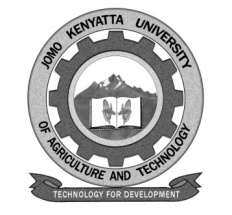 W1-2-60-1-6JOMO KENYATTA UNIVERSITY OF AGRICULTURE AND TECHNOLOGYUNIVERSITY EXAMINATIONS 2019/2020SECOND YEAR SECOND SEMESTER EXAMINATION FOR THE DEGREE OF BACHELOR OF SCIENCE IN MICROBIOLOGY/ BACHELOR OF SCIENCE IN COMMUNITY HEALTH AND DEVELOPMENTSBT 2473/ICH 2218: MYCOLOGY/MEDICAL MYCOLOGYDATE: APRIL, 2020							             TIME: 2 HOURS                   INSTRUCTIONS: 	ANSWER ALL QUESTIONS IN SECTION A (COMPULSORY) AND ANY OTHER ONE QUESTION IN SECTION BSECTION A: 48 MARKS1.	Explain six distinctive characteristics of fungi.				(6 marks)2.	Giving an example for reach, describe the taxonomic classification of fungi.											(6 marks)3.	Explain the following terms as used in mycology:-	i.	Dimorphic fungi.							(2 marks)	ii.	Antifungal								(2 marks)	iii.	Mycoses								(2 marks)	4.	With aid of examples, describe mode of action of antifungal.		(6 marks)5.	Describe six health effects of mycotoxins in humans.			(6 marks)6.	Using a well labeled graph, describe the stages of fungi growth in the laboratory.									(6 marks)7.	Differentiate between the three types of detmatophytes using possible examples.											(6 marks)8.	Discuss briefly the asexual and sexual fungi reproduction.		(6 marks)SECTION B: 22 MARKS9.	Discuss mycoses.							(22 marks)10.	Candidiasis is an opportunistic mycosis.  Discuss its aetiologic agent, predisposing factors, pathogenesis, laboratory diagnosis , treatment and prevention.								(22 marks)11.	Discuss the economic importance of fungi.			(22 marks)